Word Wizard activities 2nd class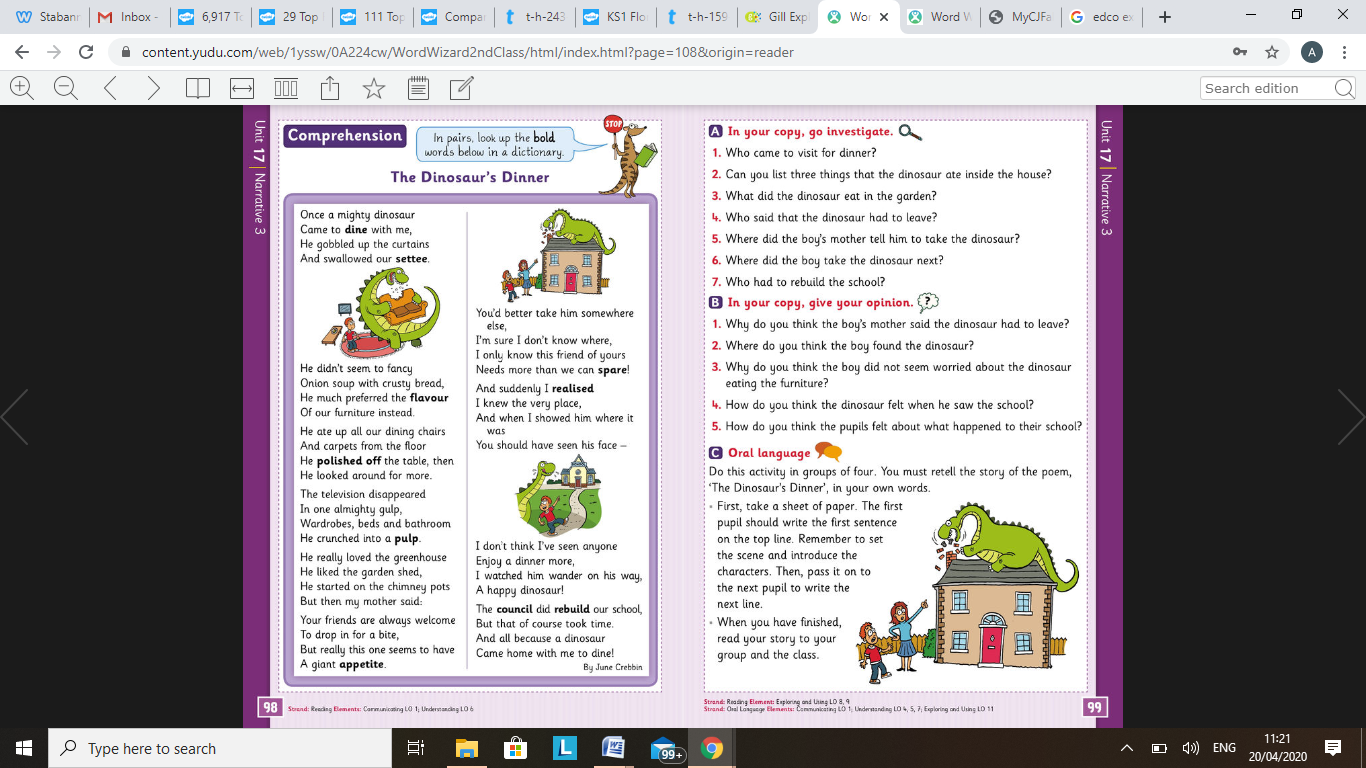 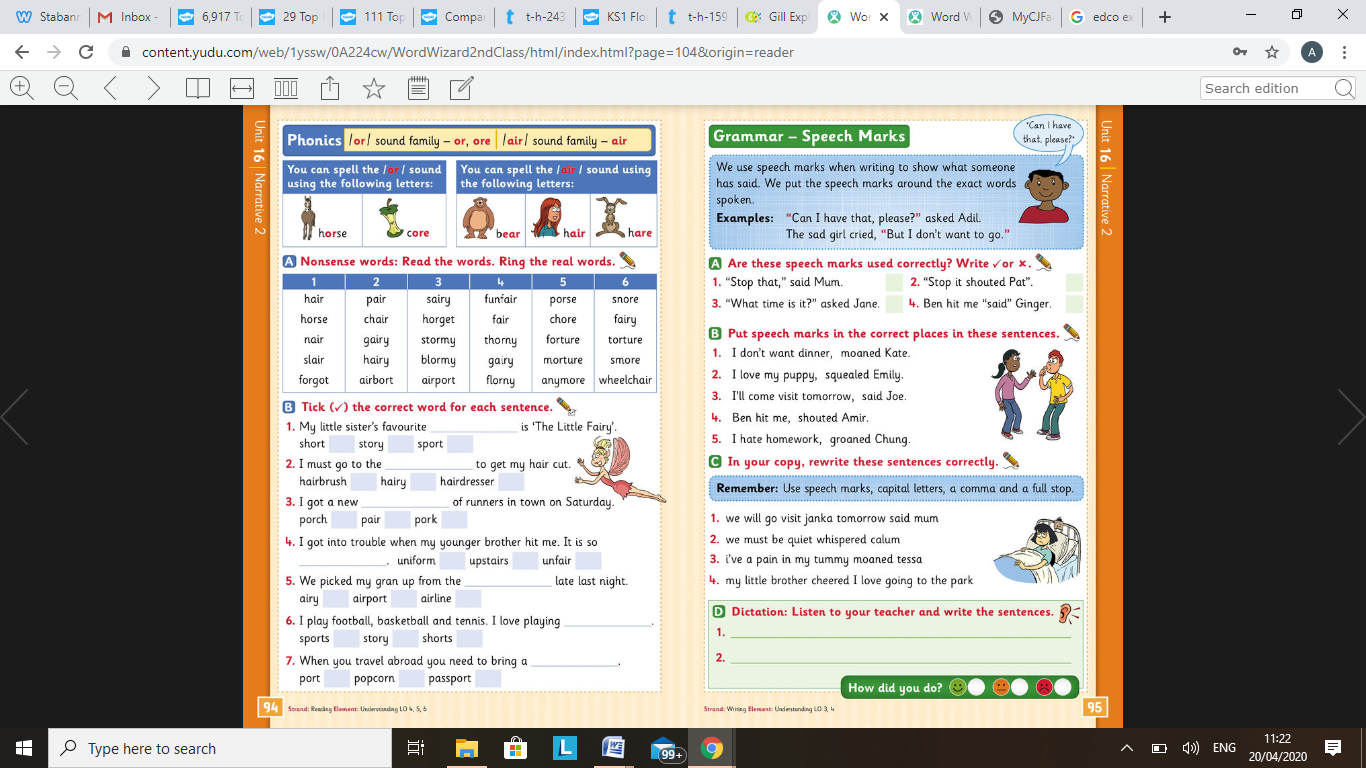 